CALCIO A CINQUESOMMARIOSOMMARIO	1COMUNICAZIONI DELLA F.I.G.C.	1COMUNICAZIONI DELLA L.N.D.	1COMUNICAZIONI DELLA DIVISIONE CALCIO A CINQUE	2COMUNICAZIONI DEL COMITATO REGIONALE MARCHE	2COMUNICAZIONI DELLA F.I.G.C.RATIFICHE F.I.G.C.La F.I.G.C. ha ratificato quanto segue:CAMBIO ATTIVITA’ – da Settore Giovanile e Scolastico a Dilettante933.779	A.S.D. SPORTLANDIA			San Benedetto del Tronto (AP)AFFLIAZIONI 953.149	A.S.D. AUDAX MONTEGIORGIO		Montegiorgio (FM)953.154	A.S.D. K ACADEMY				Montelabbate (PU)953.149	A.S.D. FRASASSI C5			Genga (AN)COMUNICAZIONI DELLA L.N.D.CIRCOLARE N. 21 DEL 15.09.2020Si allega, la copia della circolare n. 29-2020 elaborata dal Centro Studi Tributari della L.N.D. inerente l’oggetto:“Determinazione della misura percentuale di fruizione del credito d’imposta per la sanificazione e l’acquisto dei dispositivi di protezione – art. 125 D.L. n. 34/2020 – Provvedimento dell’Agenzia delle Entrate – Istituzione del codice tributo 6917”.COMUNICAZIONI DELLA DIVISIONE CALCIO A CINQUECOMUNICAZIONI DEL COMITATO REGIONALE MARCHEPer tutte le comunicazioni con la Segreteria del Calcio a Cinque - richieste di variazione gara comprese - è attiva la casella e-mail c5marche@lnd.it; si raccomandano le Società di utilizzare la casella e-mail comunicata all'atto dell'iscrizione per ogni tipo di comunicazione verso il Comitato Regionale Marche. COMUNICAZIONE DEL PRESIDENTEL’avvio nelle Marche di una nuova stagione sportiva con l’inizio del campionato di Eccellenza, se da una parte è un segnale di vitalità ed accende un lume di speranza, dall’altra non cancella perplessità e dubbi per il contesto di riferimento nel quale ciò avviene.Lungi dal discutere valori e priorità, ruoli e competenze, l’auspicio è che da ogni realtà coinvolta, Istituzioni ed esperti, Federazione nazionale e territoriale, Società ed arbitri, tecnici e calciatori, informazione, sportivi, l’auspicio è che da parte di tutti ci sia spirito di disponibilità, di confronto e collaborazione.Come Comitato regionale, dato atto alle Società marchigiane di aver confermato passione per il calcio e senso di appartenenza con lo stesso livello di adesioni della scorsa stagione, all’interno di norme ed indirizzi di organi politici ed istituzionali superiori, abbiamo ritenuto opportuno distinguere l’Eccellenza, categoria “cuscinetto” tra l’attività regioinale e quella nazionale, dalle altre categorie solo regionali modificandone gironi ed organici, tutto ciò per avere e dare margini temporali più ampi, in relazione a quella che potrebbe essere l’evoluzione pandemica.Si riparte dunque per quella che sarà la stagione sportiva unica, senza precedenti né repliche, nella convinzione che se da parte di tutti ci sarà unità di intenti, spirito di collaborazione e di servizio, il barlume di luce e di speranza di oggi potrebbe, col tempo, prendere più forza e consistenza nel cammino di ritorno verso la normalità.C’è tuitto questo nello scambio augurale di inizio stagione.PAOLO CELLINI                     PROTOCOLLO DILETTANTI E SETTORE GIOVANILEIndicazioni generali per la ripresa delle attività dilettatistiche e giovaniliIn data odierna sul sito dell FIGC è stato pubblicato l’allegato link relativo al documento “Chiarimenti a seguito di richieste pervenute dalle componenti” relativo al Protocollo con le indicazioni generali per la ripresa delle attività del calcio dilettantistico e giovanile (ivi compresi il calcio femminile, il futsal, il beach-soccer e il calcio paralimpico e sperimentale) in previsione della ripartenza delle competizioni sportive (Tornei e Campionati), finalizzate al contenimento dell’emergenza epidemiologica da COVID-19.Appare necessario precisare che in detto documento la FIGC ha fornito chiarimenti in ordine alle tematiche di competenza della stessa Federazione, non risultando possibile intervenire su provvedimenti e materie di esclusiva competenza dell’Autorità di Governo o di quella sanitaria.VADEMECUM OPERATIVO PER COMPETIZIONI UFFICIALISi allega al presente CU il “Vademecum operativo per le competizioni Ufficiali regionali, provinciali (Campionati, Coppe, Tornei, Amichevoli)” predisposto per il contenimento dell’emergenza epidemiologica da Covid-19 a cura del CRA Marche e Comitato Regionale Marche.INCONTRO A.I.A. – SOCIETÀ SPORTIVE CALCIO A CINQUEVENERDI’ 25 SETTEMBRE 2020 alle ore 18:30 presso la Sala Conferenze del Comitato Regionale Marche di Ancona (Via Schiavoni, snc) si terrà la Riunione di tutte le Società di Calcio a Cinque Marchigiane con il Responsabile del Calcio a Cinque del Comitato Regionale Arbitri ed il Settore Tecnico dell’A.I.A. per illustrare le novità regolamentari in vigore dalla corrente stagione sportiva.SOCIETA’ INATTIVELe sottonotate società hanno comunicato l’inattività a partire dalla stagione sportiva 2020/2021:Matr. 934.622		A.S.D. POLISPORTIVA APPIGNANO TR	Appignano del Tronto (AP)Matr. 700.489		A.S.D. TRIBALCIO PICENA			San Benedetto del Tronto (AP)Matr.   67.240		U.S.D. VALMETAURO 			Fano (PU)Visto l’art.16 commi 1) e 2) N.O.I.F. si propone alla Presidenza Federale per la radiazione dai ruoli.Ai sensi dell’art. 110 p.1) delle N.O.I.F. i calciatori tesserati per le suddette Società sono svincolati d’autorità dalla data del presente comunicato ufficiale.La  sottonotata Società, non essendosi iscritta al Campionato di competenza viene dichiarata inattiva a partire dalla stagione sportiva 2019/2020:matr. 	952.046 	A.S.D. SOCCER COLONNELLA CALCIO Colli del Tronto (AP)Visto l’art.16 commi 1) e 2) N.O.I.F. si propone alla Presidenza Federale per la radiazione dai ruoli.Ai sensi dell’art. 110 p.1) delle N.O.I.F. i calciatori tesserati per le suddette Società sono svincolati d’autorità dalla data del presente comunicato ufficiale.ANNULLAMENTO TESSERAMENTI ANNUALIViste le richieste di annullamento presentate dagli esercenti attività genitoriale ed il consenso della società di appartenenza, considerato che non è ancora iniziata l’attività riservata alle categoria di appartenenza, si procede all’annullamento dei seguenti tesseramenti annuali ai sensi delle vigenti disposizioni federali:CLERI GIANMARIA			nato 03.04.2009	F.C. FORSEMPRONESE 1949 SD.ARLLAHIDALGA DIAZ ALESSANDRO	nato 14.07.2010	A.S. UNIONE PIAZZA IMMACOLATAMOBILI SIMONE			nato 17.02.2006	SSDARL CIVITANOVESE CALCIO PAOLUCCI VINCENZO  		nato 06.12.2007	ALMAJUVENTUS FANO1906 SRL  SCOGNAMIGLIO LORENZO         	nato 18.07.2006	A.S.D. ACCADEMIA GRANATA L.E.CONSIGLIO DIRETTIVORIUNIONE DEL CONSIGLIO DIRETTIVO N. 5  DEL 23.09.2020Sono presenti: Cellini (Presidente) – Panichi – Sassaroli – Bottacchiari – De Grandis – Franchellucci – Giuseppetti – Moretti – Salvatelli – Borroni (CF) – Capretti (C5) – Castellana (Segr.) – Marziali (SGS) CALCIO A CINQUE SERIE C1 e SERIE C2INIZIO CAMPIONATIIl Comitato Regionale Marchepreso atto del perdurare della situazione di emergenza da COVID-19;visto che il DPCM in vigore fino all’08 ottobre 2020 vieta la presenza del pubblico alle gare;visto che il Protocollo F.I.G.C. per la ripresa dell’attività dilettantistica e giovanile del 10 agosto 2020 ed i seguenti chiarimenti del 28 agosto 2020 e del 17 settembre 2020 non precisano ancora alcuni aspetti riguardo la disputa/rinvii degli incontri;constatato che diverse Società non dispongono ancora della completa disponibilità dell’impianto di giuocodelibera-	di posticipare l’inizio del Campionato Regionale di Calcio a Cinque Serie C1 girone “A – unico” e del Campionato Regionale di Calcio a Cinque Serie C2 gironi “A” e “C” previsto per il 02 ottobre p.v. al giorno VENERDI’ 16 OTTOBRE 2020;- 	di annullare con effetto immediato i calendari del Campionato Regionale di Calcio a Cinque Serie C1 girone “A – unico” e del Campionato Regionale di Calcio a Cinque Serie C2 gironi “A” e “C” diramati con Comunicato Ufficiale n° 08 del 15 settembre 2020;-	di ufficializzare i nuovi calendari del Campionato Regionale di Calcio a Cinque Serie C1 girone “A – unico” e del Campionato Regionale di Calcio a Cinque Serie C2 gironi “A” e “C” allegati al presente Comunicato Ufficiale che tengono conto delle variazioni di impianto e di orario pervenute alla data odierna.Per quanto concerne il Campionato Regionale di Calcio a Cinque Serie C2 girone “B” si conferma il calendario diramato in allegato al Comunicato Ufficiale n° 08 del 15 settembre 2020.COPPA ITALIA SERIE CSORTEGGIOIl sorteggio effettuato Lunedì 21 Settembre u.s. presso il Comitato Regionale Marche ha determinato i seguenti accoppiamenti per il primo turno di Coppa Italia Calcio a Cinque Serie C:PRIMO TURNOGara di Andata 20 ottobre 2020 – Gara di Ritorno 03 novembre 2020AMICI DEL CENTROSOCIO SP. – CITTA DI OSTRA          ATL URBINO C5 1999 – CIARNIN                 FUTSAL MONTEMARCIANO C5 – REAL S.COSTANZO CALCIO 5GNANO 04 – VALLEFOGLIA C5          SENIGALLIA CALCIO – ALMA JUVENTUS FANO      ACLI MANTOVANI CALCIO A 5 – AVIS ARCEVIA 1964      MONSERRA CALCIO A 5 – CHIARAVALLE FUTSAL     NUOVA OTTRANO 98 – CASTELBELLINO CALCIO A PIETRALACROCE 73 – REAL FABRIANO          VERBENA C5 ANCONA – ACLI VILLA MUSONE      AVENALE – BORGOROSSO TOLENTINOFUTSAL MONTURANO – AURORA TREIA        INVICTA FUTSAL MACERATA – SERRALTA            POLISPORTIVA VICTORIA – MOSCOSI 2008        TRE TORRI A.S.D. – BAYER CAPPUCCINI    REAL ANCARIA – BOCASTRUM UNITED  RIVIERA DELLE PALME – EAGLES PAGLIARE   ROCCAFLUVIONE – CSI STELLA A.S.D. SANGIORGIO – FUTSAL PRANDONE   U.MANDOLESI CALCIO – FUTSAL CAMPIGLIONEREGOLAMENTOIl Comitato Regionale Marche indice, per la stagione sportiva 2020/2021, la Fase Regionale della Coppa Italia di Calcio a Cinque Maschile riservata alle Società partecipanti ai Campionati Regionali di Serie C1 e C2.Partecipazione delle SocietàAlla competizione sono iscritte d'ufficio tutte le Società componenti gli organici dei Campionati Regionali di Serie C1 e C2.La tassa di partecipazione è di € 100,00 oltre al rimborso delle spese arbitrali che verranno addebitate in conto. Formula di svolgimentoLa competizione si svolgerà secondo la seguente formula:PRIMO TURNOGara di Andata 20 ottobre 2020 – Gara di Ritorno 03 novembre 2020Il primo turno prevede la disputa di n° 20 gare (andata/ritorno) ed è riservato alle seguenti squadre:- n° 38 squadre di Serie C2- n° 2 squadre di Serie C1 (FUTSAL MONTURANO e PIETRALACROCE 73)Le squadre disputeranno gare di andata e ritorno ad eliminazione diretta con ordine di svolgimento delle gare stabilito per sorteggio.Risulterà qualificata la squadra che nelle due partite di andata e ritorno, avrà ottenuto il miglior punteggio, ovvero, a parità di punteggio, la squadra che avrà la miglior differenza reti.Persistendo ancora la parità, si disputeranno due tempi supplementari di 5 minuti ciascuno. Se anche al termine dei tempi supplementari si verificasse la situazione di parità si procederà all’effettuazione dei tiri di rigore secondo le modalità previste dalle vigenti norme federali.SEDICESIMI DI FINALEI Sedicesimi di Finale prevedono la disputa di n° 16 gare (andata/ritorno) e sono riservati alle seguenti squadre:- n° 20 squadre vincenti il primo turno- n° 12 squadre di Serie C1 qualificate d’ufficioLe 32 squadre saranno suddivise in n° 4 raggruppamenti da 8 squadre ciascuno in base alla prossimità geografica.Gli accoppiamenti saranno effettuati mediante sorteggio ed andranno a comporre il tabellone definitivo della Coppa Italia Calcio a Cinque Serie C.Nei Sedicesimi di Finale non si potranno incontrare le squadre di Serie C1.Risulterà qualificata la squadra che al termine delle due gare, avrà ottenuto il miglior punteggio, ovvero, a parità di punteggio, la squadra che avrà la miglior differenza reti.Persistendo ancora la parità, si disputeranno due tempi supplementari di 5 minuti ciascuno. Se anche al termine dei tempi supplementari si verificasse la situazione di parità si procederà all’effettuazione dei tiri di rigore secondo le modalità previste dalle vigenti norme federali.OTTAVI DI FINALELe 16 squadre qualificate dai Sedicesimi di Finale, accoppiate secondo i criteri già descritti, disputeranno gare di andata e ritorno ad eliminazione diretta.Risulterà qualificata la squadra che nelle due partite di andata e ritorno, avrà ottenuto il miglior punteggio, ovvero, a parità di punteggio, la squadra che avrà la miglior differenza reti.Persistendo ancora la parità, si disputeranno due tempi supplementari di 5 minuti ciascuno. Se anche al termine dei tempi supplementari si verificasse la situazione di parità si procederà all’effettuazione dei tiri di rigore secondo modalità previste dalle vigenti norme federali.FINAL EIGHTGennaio 2021Le 8 società vincenti gli ottavi di Finale disputeranno, in sede unica la “FINAL EIGHT” per l’assegnazione della COPPA ITALIA FASE REGIONALE MARCHE Stagione Sportiva 2020/2021.Le gare di Quarti, Semifinale e di Finale verranno disputate con gara unica e gli accoppiamenti saranno determinati per sorteggio.Le date delle gare, le modalità di svolgimento, il regolamento e la disciplina sportiva della “Final Eight” saranno oggetto di apposito C.U.Fase NazionaleAlla fase nazionale parteciperà comunque la formazione di Serie C1 meglio classificata. Nel caso che più squadre di Serie C1 siano classificate nella medesima posizione parteciperà alla fase Nazionale la squadra meglio classificata al termine del girone di andata del campionato di Serie C1, stagione 2020/2021.Campo di giuocoPer la Coppa Italia Calcio a Cinque Serie C, nei turni infrasettimanali, non vige l’obbligo per le Società che disputano le gare interne all’aperto di disputare le stesse alle ore 15:00.Tempo di giuocoSoltanto le gare della Final Eight saranno disputate con il tempo effettivo dalla durata di 20 minuti per ogni tempo; pertanto le gare del primo, secondo e terzo turno avranno la durata di 30 minuti a tempo (non effettivi).Partecipazione dei calciatoriAlle gare di Coppa Italia di Serie C Maschile possono partecipare tutti i calciatori regolarmente tesserati per le rispettive Società. Sanzioni a carico dei calciatoriLa squalifica per 1 o più giornate di gara, inflitte dagli Organi competenti in relazione a gare di Coppa Italia dovrà essere scontata nella stessa competizione;Per le gare di Coppa Italia i tesserati incorrono in una giornata di squalifica ogni due ammonizioni inflitte dall’Organo di Giustizia Sportiva, art. 19 comma 5.Le sanzioni di squalifica a tempo determinato hanno esecuzione secondo il disposto dell’art. 21 comma 10 del C.G.S.ReclamiVale quanto previsto dal C.U. n. 90 del 04/09/2020 della L.N.D.allegato al presente comunicato ufficiale.Rinuncia a gareNel caso in cui una Società rinunci, per qualsiasi motivo, alla disputa di una gara verranno applicate nei suoi confronti le sanzioni di cui all'art. 10 del Codice di Giustizia Sportiva. Inoltre la stessa Società verrà esclusa dal proseguimento della manifestazione salvo ulteriori sanzioni.Applicazione regolamenti federaliPer quanto non previsto dal presente Regolamento si fa espresso richiamo agli articoli delle Norme Organizzative Interne della F.I.G.C., del Codice di Giustizia Sportiva e del Regolamento della L.N.D.ATTIVITA’ DI BASERIUNIONI PROGRAMMATICHE ATTIVITA’ DI BASE GIOVANILE DI CALCIO A 11 – CALCIO A 5 E FEMMINILE Sono indette le riunioni programmatiche dei Dirigenti Responsabili e Responsabili Tecnici delle Società che intendono partecipare ai Tornei dell’Attività di Base (categorie Piccoli Amici – Primi Calci – Pulcini – Esordienti) e GiovanileOrdine del giorno: -  Progettualità S.G.S. Stagione Sportiva 2020/2021; -  Illustrazione CC.UU. nr. 1 - nr. 5; -  Varie ed eventuali. E’ richiesta la presenza obbligatoria dei Responsabili Tecnici e dei Dirigenti Responsabili dell’attività di Base e Giovanile di tutte le Società partecipanti all’attività di calcio a 11 - di calcio a 5 e calcio femminile s.s. 2020/2021.Nel caso in cui le figure di riferimento non potranno partecipare, per giustificati motivi alla riunione programmatica, dovranno essere sostituite con un tecnico (al posto del Responsabile Tecnico) e con un Dirigente della Società (al posto del dirigente responsabile), regolarmente tesserati per la società.Parteciperanno alla riunione i componenti Federali del Settore Giovanile e della Lega Nazionale Dilettanti MarcheTutti i partecipanti dovranno munirsi di mascherina e autocertificazione (in allegato al presente cu) per assolvere al protocollo covid-19.PROGRAMMA RIUNIONIMARTEDI’ 29/09/2020 ore 17:30		RIUNIONE DELEGAZIONE PROVINCIALE ANCONA						Sala Riunioni Comitato Regionale Marche						SOCIETA’ CONVOCATE						ACLI MANTOVANI CALCIO A 5						CERRETO D’ESI						C.U.S. ANCONA						CALCIO A 5 CORINALDO						MONTESICURO TRE COLLI						VIRTUS TEAM SOC. COOP.VENERDI’ 02/10/2020 ore 17:30		RIUNIONE DELEGAZIONE PROVINCIALE FERMO						Auditorium Villa Nazareth Fermo						SOCIETA’ CONVOCATE						FUTSAL COBA’NUOVA JUVENTINALUNEDI’ 05/10/2020 ore 17:30		RIUNIONE DELEGAZIONE PROVINCIALE PESARO						modalità da confermare						SOCIETA’ CONVOCATE						AMICI DEL CENTROSOCIO SP.						BULDOG T.N.T. LUCREZIA						ITALSERVICE						PIANACCIO						REAL S.COSTANZOMARTEDI’ 06/10/2020 ore 17:30		RIUNIONE DELEGAZIONE PROVINCIALE ASCOLI						Sala Consiliare Comune di Castel di Lama						SOCIETA’ CONVOCATE						FUTSAL ASKLGIOVEDI’08/10/2020	ore 21:00		RIUNIONE DELEGAZIONE PROVINCIALE MACERATA						Sala Conferenze Domus San Giuliano Macerata	SOCIETA’ CONVOCATE						ACLI AUDAX MONTECOSARO						CANTINE RIUNITE CSI						C.U.S. MACERATA						FUTSAL FBC						RECANATI CALCIO A 5*     *     *ORARIO UFFICISi ricorda che l’orario di apertura degli uffici del Comitato Regionale Marche è il seguente:Durante i suddetti orari è garantito, salvo assenza degli addetti per ferie o altro, anche il servizio telefonico ai seguenti numeri:Segreteria			071/28560404Segreteria Calcio a 5		071/28560407Ufficio Amministrazione	071/28560322 (Il pomeriggio solo nel giorno di lunedì)Ufficio Tesseramento 	071/28560408 (Il pomeriggio solo nei giorni di mercoledì e venerdì)Pubblicato in Ancona ed affisso all’albo del C.R. M. il 24/09/2020.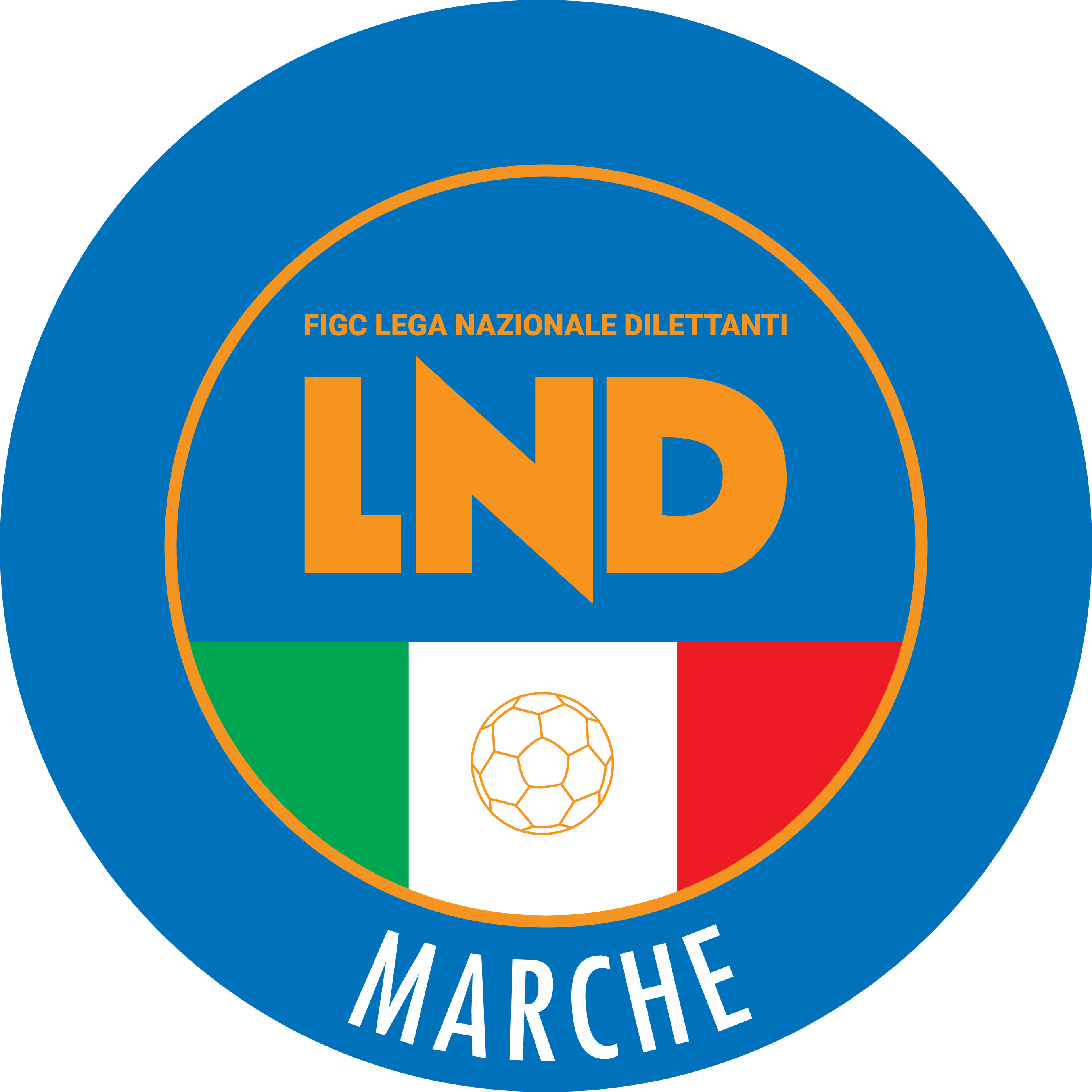 Federazione Italiana Giuoco CalcioLega Nazionale DilettantiCOMITATO REGIONALE MARCHEVia Schiavoni, snc - 60131 ANCONACENTRALINO: 071 285601 - FAX: 071 28560403sito internet: marche.lnd.ite-mail: c5marche@lnd.itpec: marche@pec.figcmarche.itStagione Sportiva 2020/2021Comunicato Ufficiale N° 09 del 24/09/2020Stagione Sportiva 2020/2021Comunicato Ufficiale N° 09 del 24/09/2020GIORNOMATTINOPOMERIGGIOLunedìchiuso15.00 – 17.00Martedì10.00 – 12.00chiusoMercoledìchiuso15.00 – 17.00Giovedì10.00 – 12.00chiusoVenerdìchiuso15.00 – 17.00Il Responsabile Regionale Calcio a Cinque(Marco Capretti)Il Presidente(Paolo Cellini)